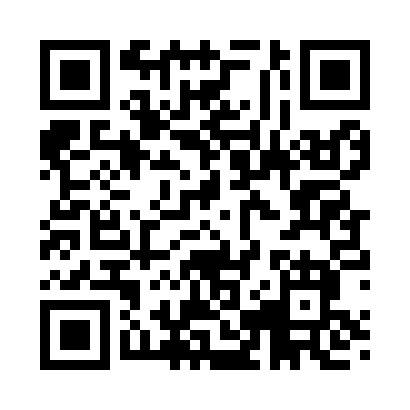 Prayer times for Old Farris, Oklahoma, USAMon 1 Jul 2024 - Wed 31 Jul 2024High Latitude Method: Angle Based RulePrayer Calculation Method: Islamic Society of North AmericaAsar Calculation Method: ShafiPrayer times provided by https://www.salahtimes.comDateDayFajrSunriseDhuhrAsrMaghribIsha1Mon4:516:161:285:138:3910:042Tue4:526:161:285:138:3910:033Wed4:526:161:285:148:3910:034Thu4:536:171:285:148:3910:035Fri4:546:171:285:148:3910:036Sat4:546:181:285:148:3910:027Sun4:556:191:295:148:3810:028Mon4:566:191:295:148:3810:019Tue4:566:201:295:158:3810:0110Wed4:576:201:295:158:3810:0011Thu4:586:211:295:158:3710:0012Fri4:596:211:295:158:379:5913Sat5:006:221:295:158:379:5914Sun5:006:231:295:158:369:5815Mon5:016:231:305:158:369:5816Tue5:026:241:305:158:359:5717Wed5:036:241:305:158:359:5618Thu5:046:251:305:158:349:5519Fri5:056:261:305:158:349:5520Sat5:066:261:305:158:339:5421Sun5:076:271:305:158:329:5322Mon5:076:281:305:158:329:5223Tue5:086:291:305:158:319:5124Wed5:096:291:305:158:319:5025Thu5:106:301:305:158:309:4926Fri5:116:311:305:158:299:4827Sat5:126:311:305:158:289:4728Sun5:136:321:305:158:289:4629Mon5:146:331:305:158:279:4530Tue5:156:341:305:148:269:4431Wed5:166:341:305:148:259:43